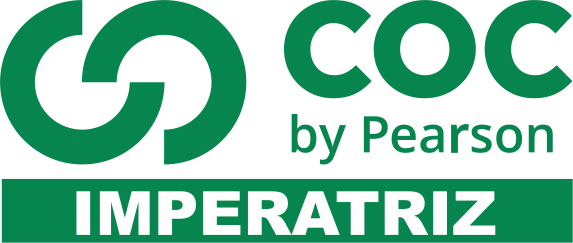 INSTRUÇÕESQuestão 01:Considere a sequência dos números positivos ímpares, colocados em ordem crescente. Determine o 95° elemento dessa sequência.Questão 02: As idades inteiras de três irmãos formam uma P.A., e a soma delas é igual a 15 anos. A idade máxima, em anos, que o irmão mais velho pode ter é: Questão 03 O valor de n que torna a sequência  uma progressão aritmética pertence a qual conjunto numérico;Questão 04: As medidas dos lados de um triangulo estão em uma P.A. e são expressados por , ,  nesta ordem. Determine o perímetro deste triangulo.Questão 05: A soma dos 3 números de uma P.A. é de 15 e a soma de seus quadrados é 107. Determine o menor desses números.Questão 06: Calcule o valor de x na equação, em que no membro da esquerda tem-se uma soma de infinitos termos.Questão 07:Uma pessoa pagou um empréstimo em oito parcelas que, na ordem dos pagamentos, formaram uma progressão geométrica. Sabe-se que a terceira parcela foi igual a R$ 3.200,00 e que a quinta parcela foi igual a R$ 800,00. O total pago pela pessoa ao seu credor é igual a:Questão 08:Admitindo um retângulo cujos lados medem a e b, sendo , é possível formar uma sequência ilimitada de retângulos da seguinte forma: a partir do primeiro, cada novo retângulo é construído acrescentando-se um quadrado cujo lado é igual ao maior lado do retângulo anterior, conforme ilustrado a seguir.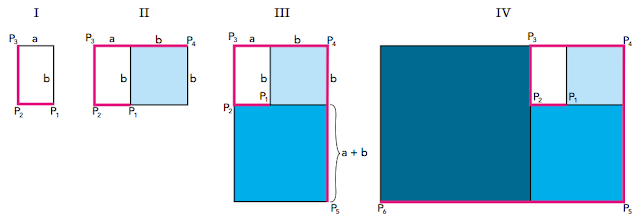 A figura destaca a linha poligonal , formada pelos lados dos retângulos, que são os elementos da sequência  Mantendo o mesmo padrão de construção, o comprimento da linha poligonal , de até o vértice , é igual a:Questão 09:As vendas de determinado produto, em certo ano, ocorreram da seguinte forma: em janeiro foram vendidas 100 unidades; em fevereiro, 200 unidades; em março, 400 unidades. Considere que esse padrão se mantenha até o final do ano em questão. Calcule o número de unidades do produto vendidas em dezembro daquele ano.Questão 10: Considere a equação  em que . O valor de  é:Questão 11:Considere o número complexo Apresente a forma algébrica e a forma trigonométrica de z;Questão 12:Considere o polinômio, em que k é um número natural. Suponha que o número complexo , com b real positivo e i a unidade imaginária, é uma das raízes de P(x). Calcule a soma (k+b).Questão 13:Resolvendo a equaçãonos conjuntos dos complexos, a soma dos quadrados das soluções é igual a:Questão 14:Uma empresa especializada em entregas tem dois planos de pagamento para entrega de uma mercadoria:I Plano A: 10 reais fixos, acrescidos de 5 reais por quilômetro rodado.II Plano B: 20 reais fixos, acrescidos de 3 reais por quilômetro rodado.Nesse caso, considerando-se uma distância de x quilômetros, com , o Plano A será, para o cliente, mais econômico que o Plano B em quais circunstancias.Questão 15:Um cientista desenvolve um estudo sobre temperatura usando duas máquinas semelhantes a refrigeradores. Ele chamou as máquinas de A e de B. Durante alguns testes, observou que a temperatura x na máquina A, em graus Celsius, é sempre maior que a temperatura na máquina B, sendo que, na B a temperatura é sempre o triplo da temperatura x de A, menos 8 graus Celsius.Então, para emitir um relatório que detalhe melhor os possíveis valores que foram observados nas condições anteriores, ele escreveu uma inequação que traduz essa situação. Resola essa inequação.Preencha o cabeçalho de forma legível e completa.A interpretação das questões faz parte da avaliação.Certifique-se de que, em cada questão, todo o desenvolvimento e as operações estejam explícitos, o não cumprimento do item anulará a questão.Utilize somente caneta de tinta azul ou preta. Prova feita a lápis não será corrigida e não terá direito à revisão.Serão anuladas as avaliações em que forem constatados: termos pejorativos ou desenhos inadequados.Procure cuidar da boa apresentação de sua prova (organização, clareza, letra legível).As respostas com rasuras e/ou líquido corretor não serão revisadas e nem aceitas.Não é permitido ter celulares e/ou objetos eletrônicos junto ao corpo, sobre a carteira ou com fácil acesso ao aluno durante a realização da avaliação, sob pena de sua anulação.Em caso de “cola” a prova será anulada e zerada imediatamente pelo professor ou fiscal de sala.